令和4年度　暑中稽古について（ご案内）　暑中稽古については、令和2・3年度は新型コロナウイルス感染拡大を受けて残念ながら中止せざる負えませんでしたが、今年度は感染のリスクを最大限に考慮した中で下記の要領で実施いたします。　なお、感染の状況次第では中止することもありますのでご了承ください。記１　開催日程　令和4年7月29日（金）・30日（土）２　会　　場　おおきにアリーナ舞洲　　３　実施内容　　「形から学ぶ」をキーワードに「日本剣道形」「木刀による剣道基本技稽古法」を学び「竹刀稽古法」につなげる実技指導、稽古へと発展させる内容とします。　　＊携行品　木刀、竹刀、防具一式４　参加者の募集小学生・中学生・高校生については各団体で募集する。大学生・一般については修道館で募集する。参加希望者は、事前に修道館ホームページにアクセスし必要事項を確認し申し込んでください。　　申し込み先➡　https://forms.gle/nyAruYkiUSVq4uf29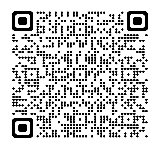 参加費は無料です。５　留意事項参加者は別紙感染症対策のガイドラインを参照してください。参加者（付添いの保護者、指導者も含む）は別紙の体調に関する「確認表」を提出ください。熱中症対策として、各自水分補給のための飲料水等をご持参ください。最終的な実施の可否につきましては7月22日（金）に大剣連HP及び修道館HPにてお知らせしますのでご確認ください。実施日時午前（9:00～12:00）午後（13:00～16:00）29日（金）対象小　学　生中　学　生29日（金）講師教士七段　角谷　豊教士八段　花澤　博夫教士七段　大下　恵史30日（土）対象大学生・一般高　校　生30日（土）講師教士八段　濱口　雅行教士八段　那須　信男